„Teatrzyk cieni”Celem zabawy jest: kształtowanie ekspresji teatralnej, rozwijanie zasobu słownictwa, doskonalenie umiejętności wycinania.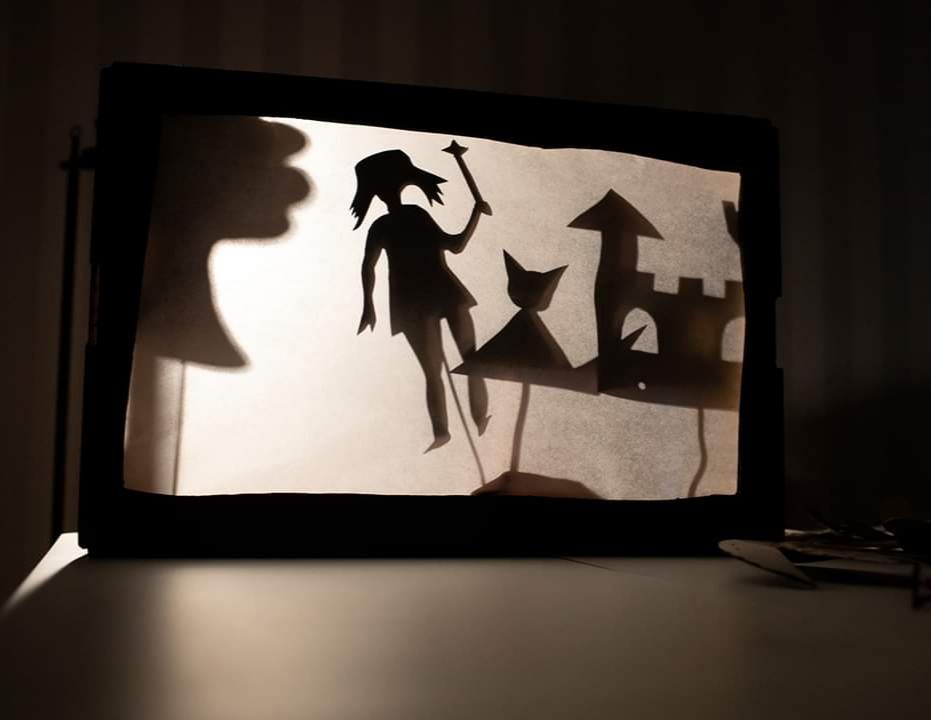 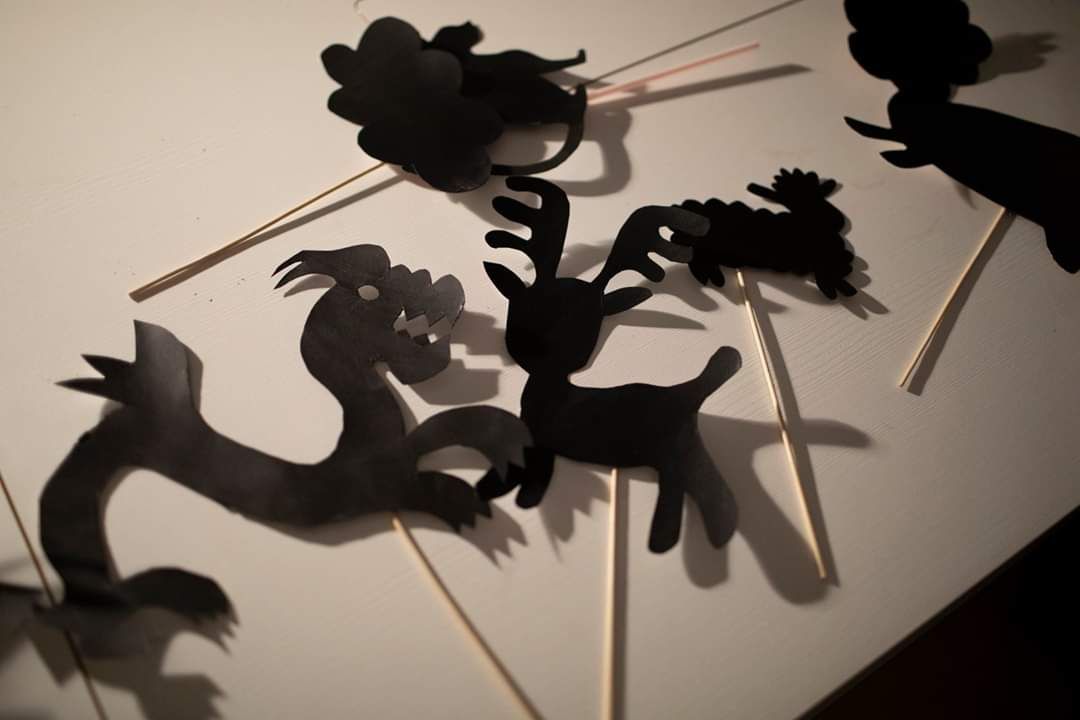 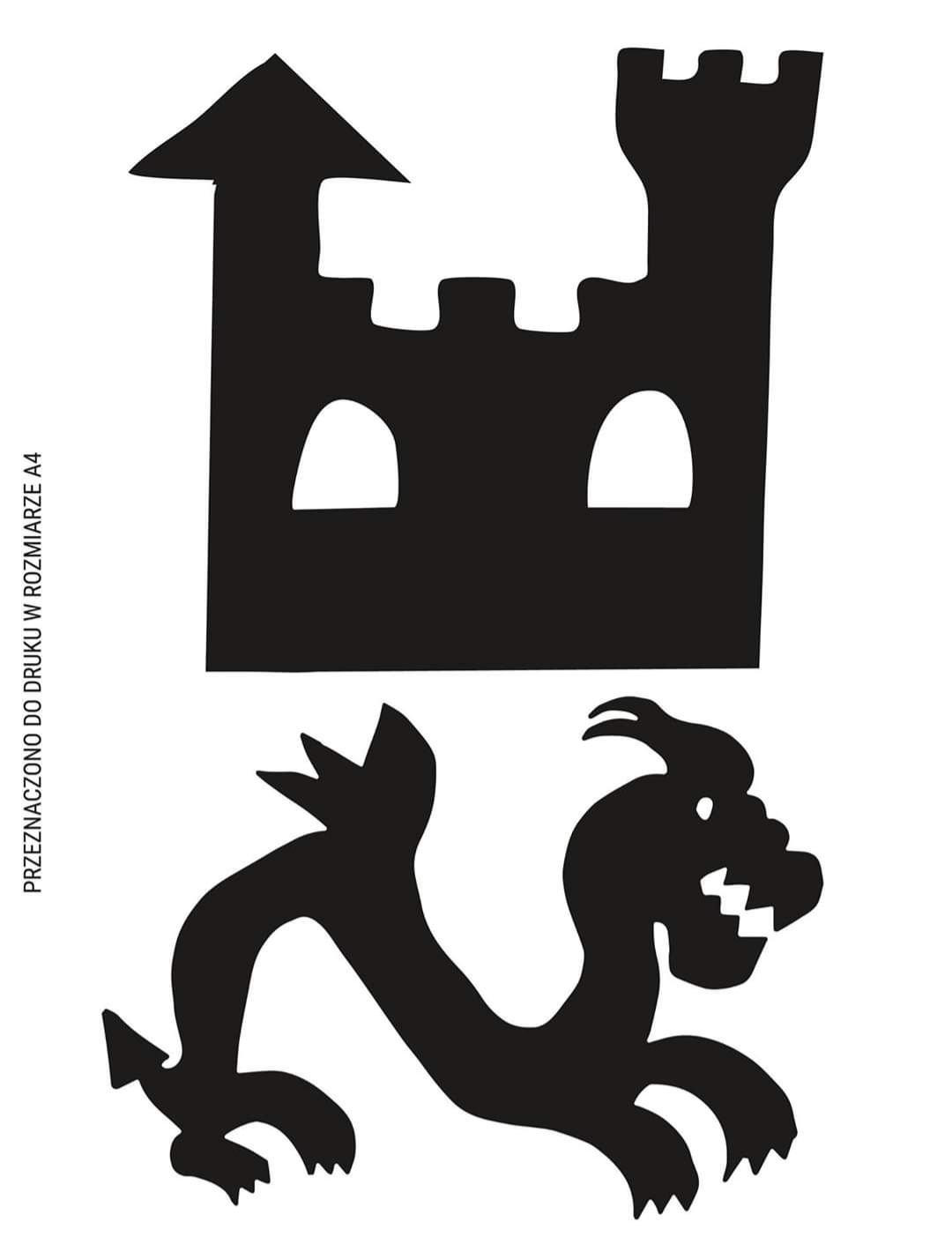 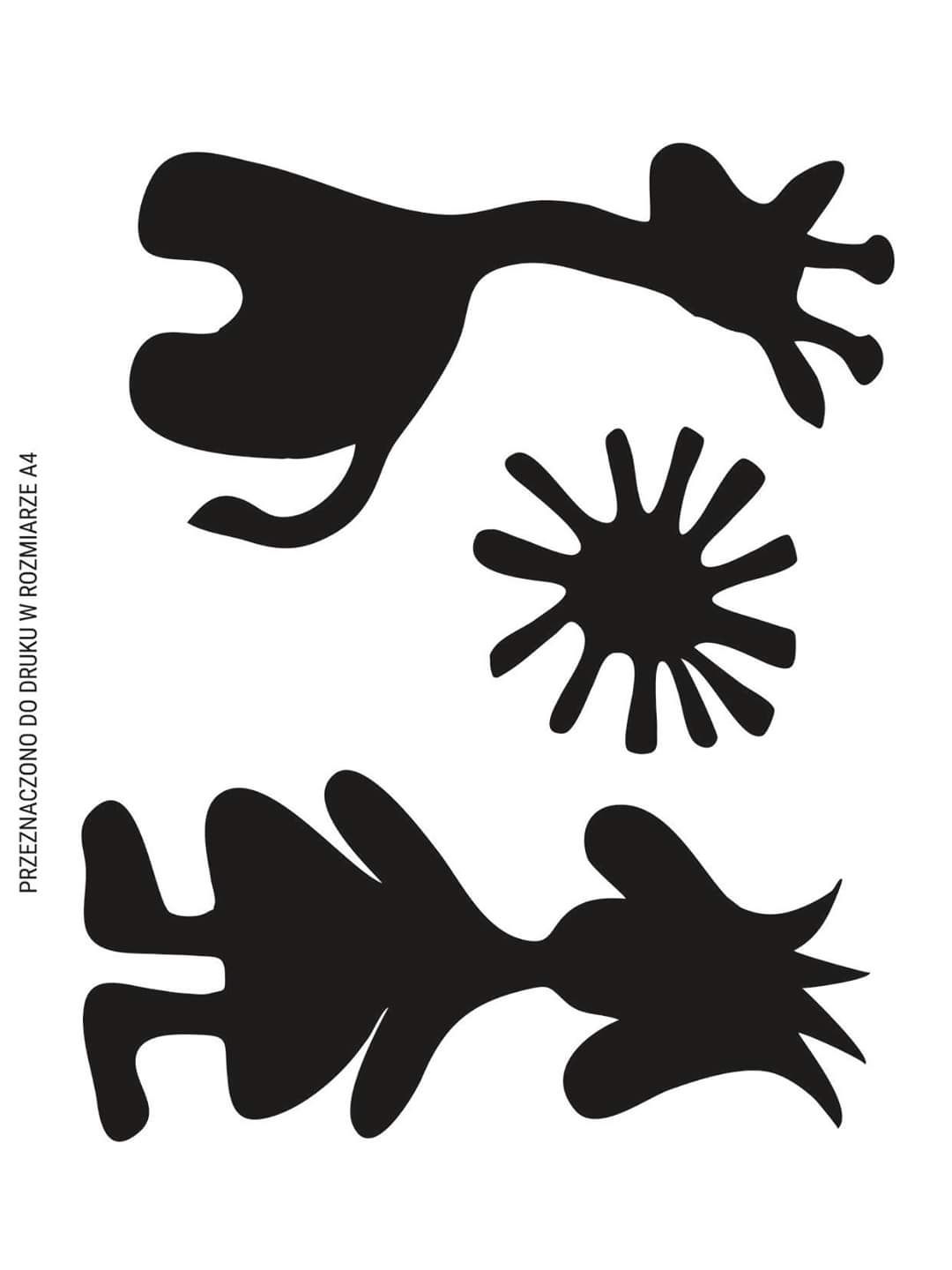 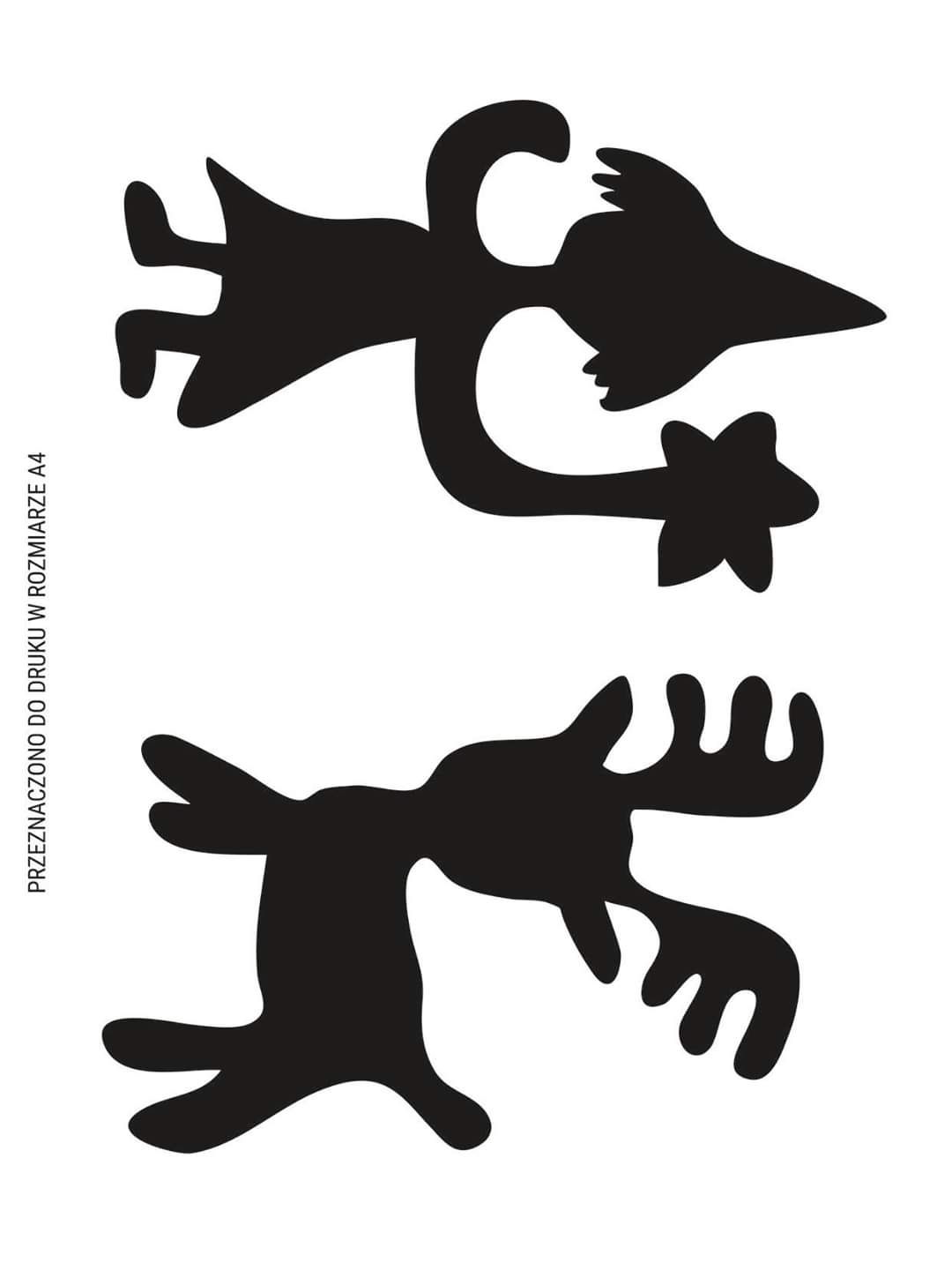 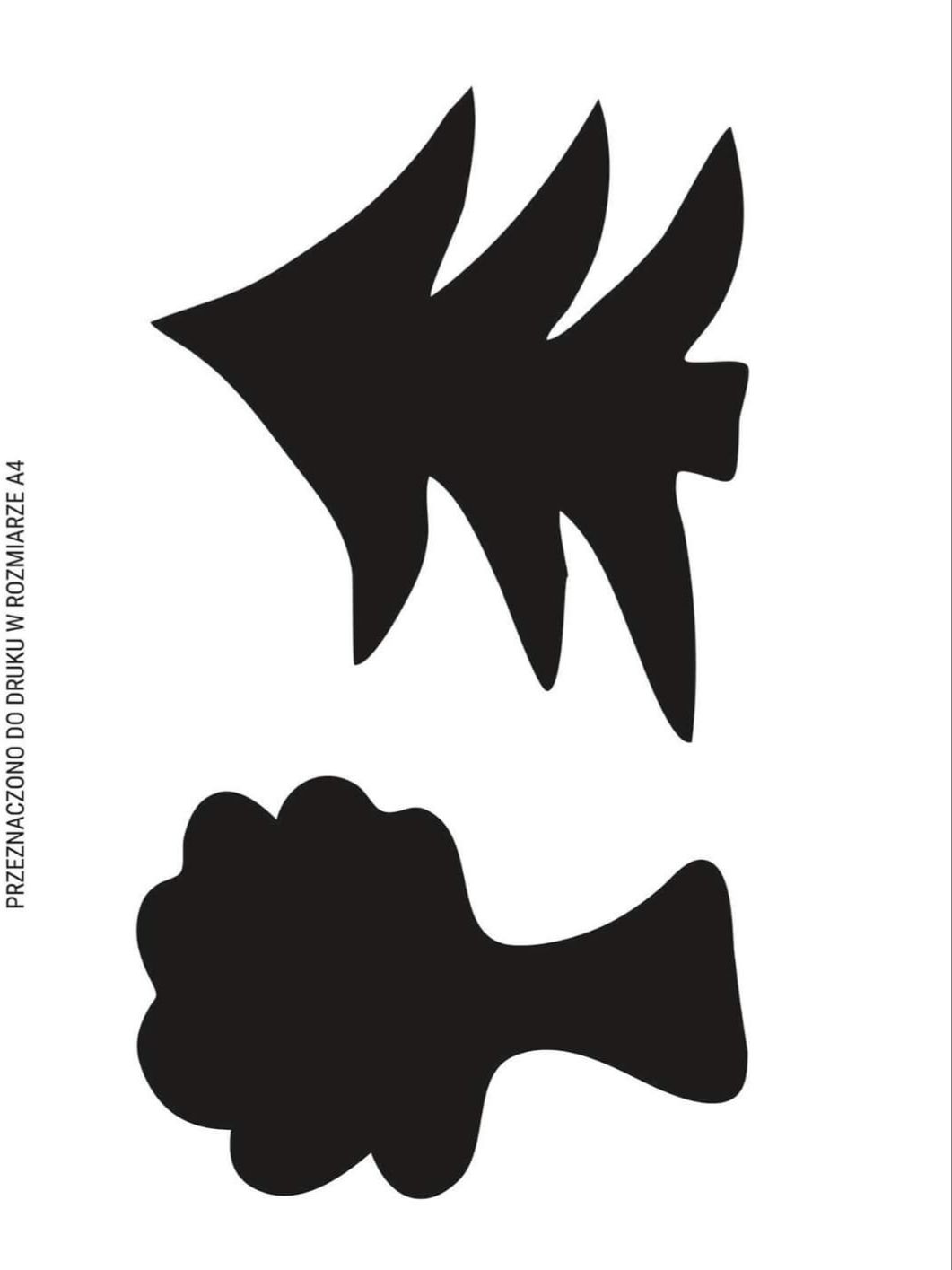 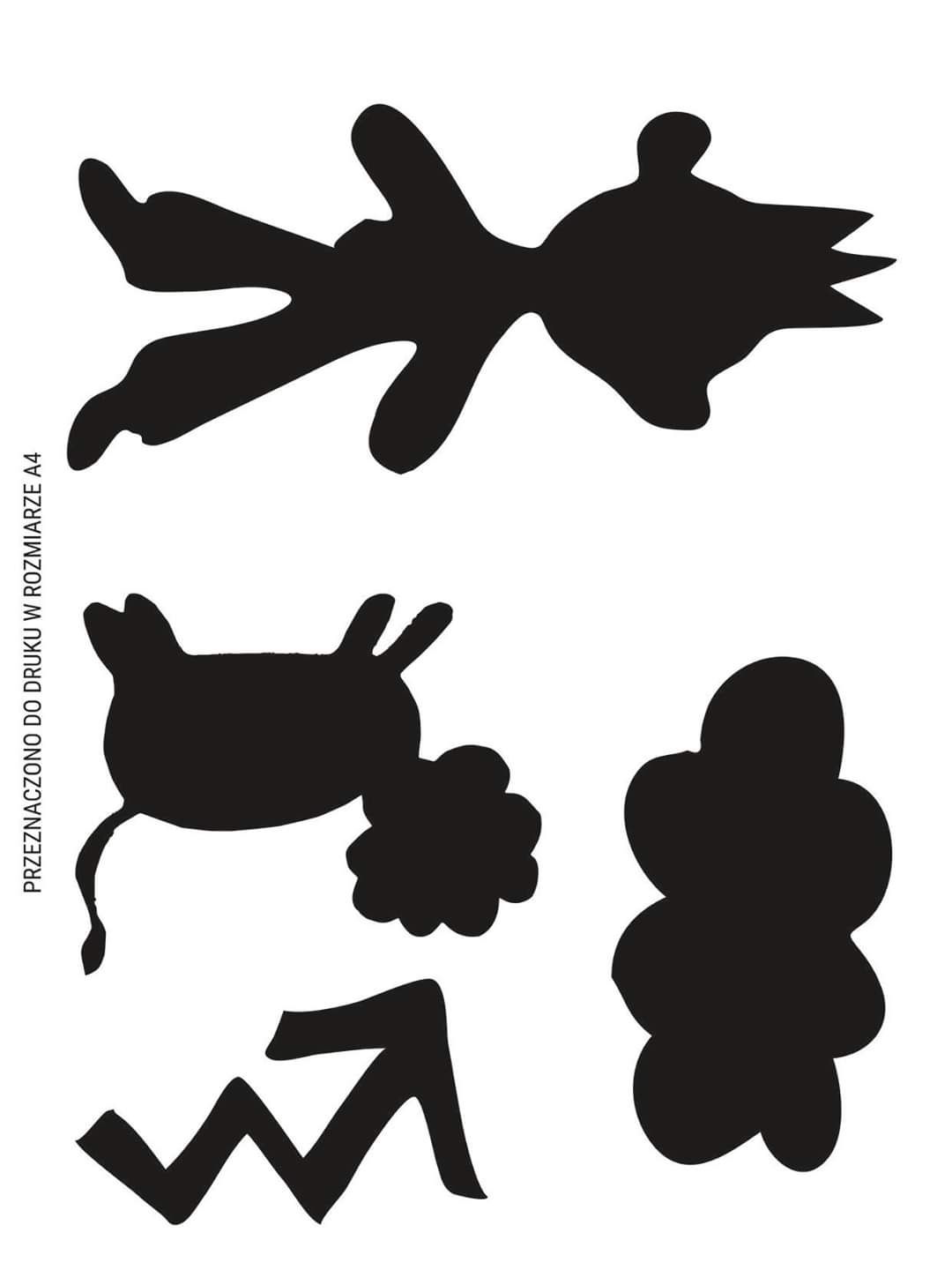 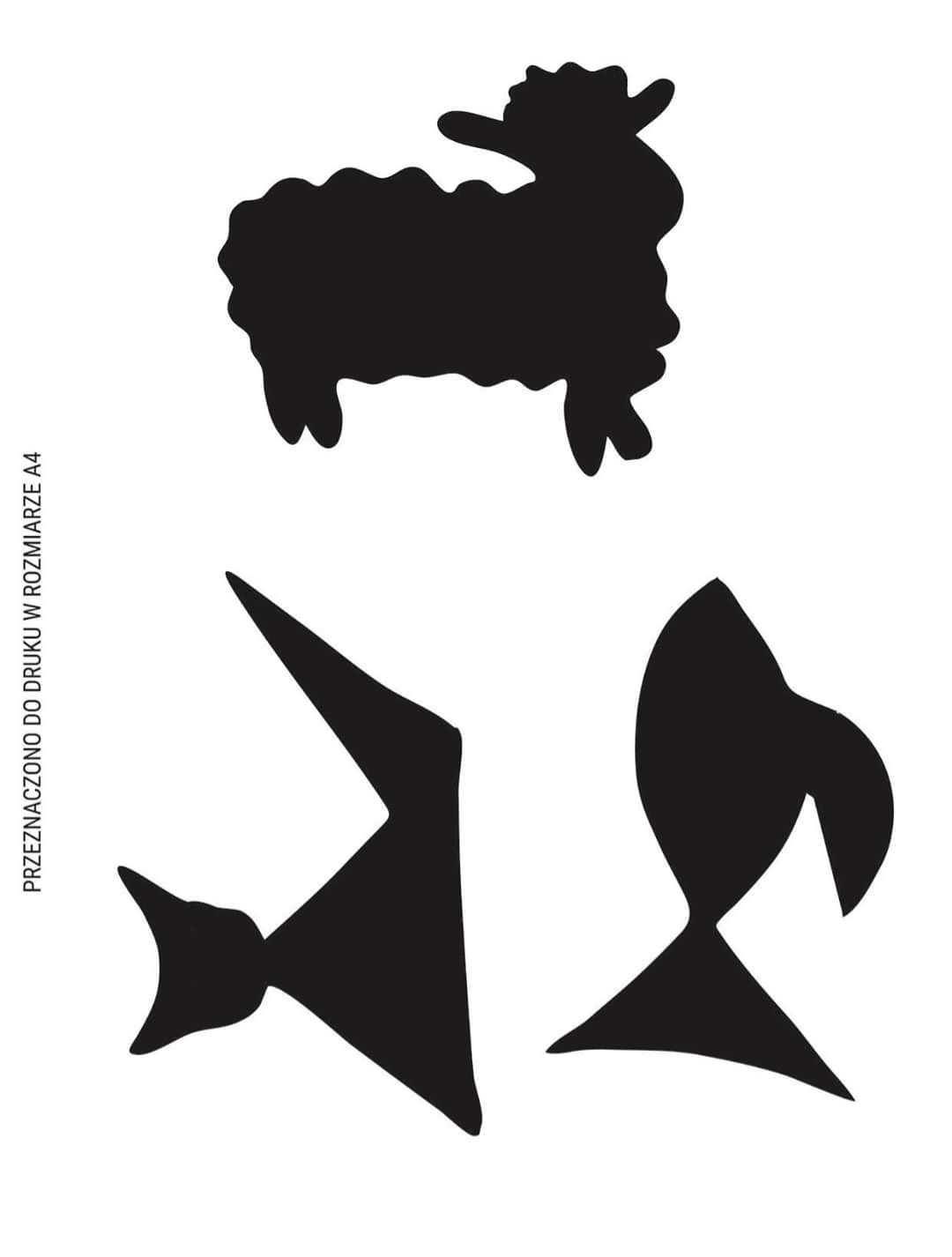 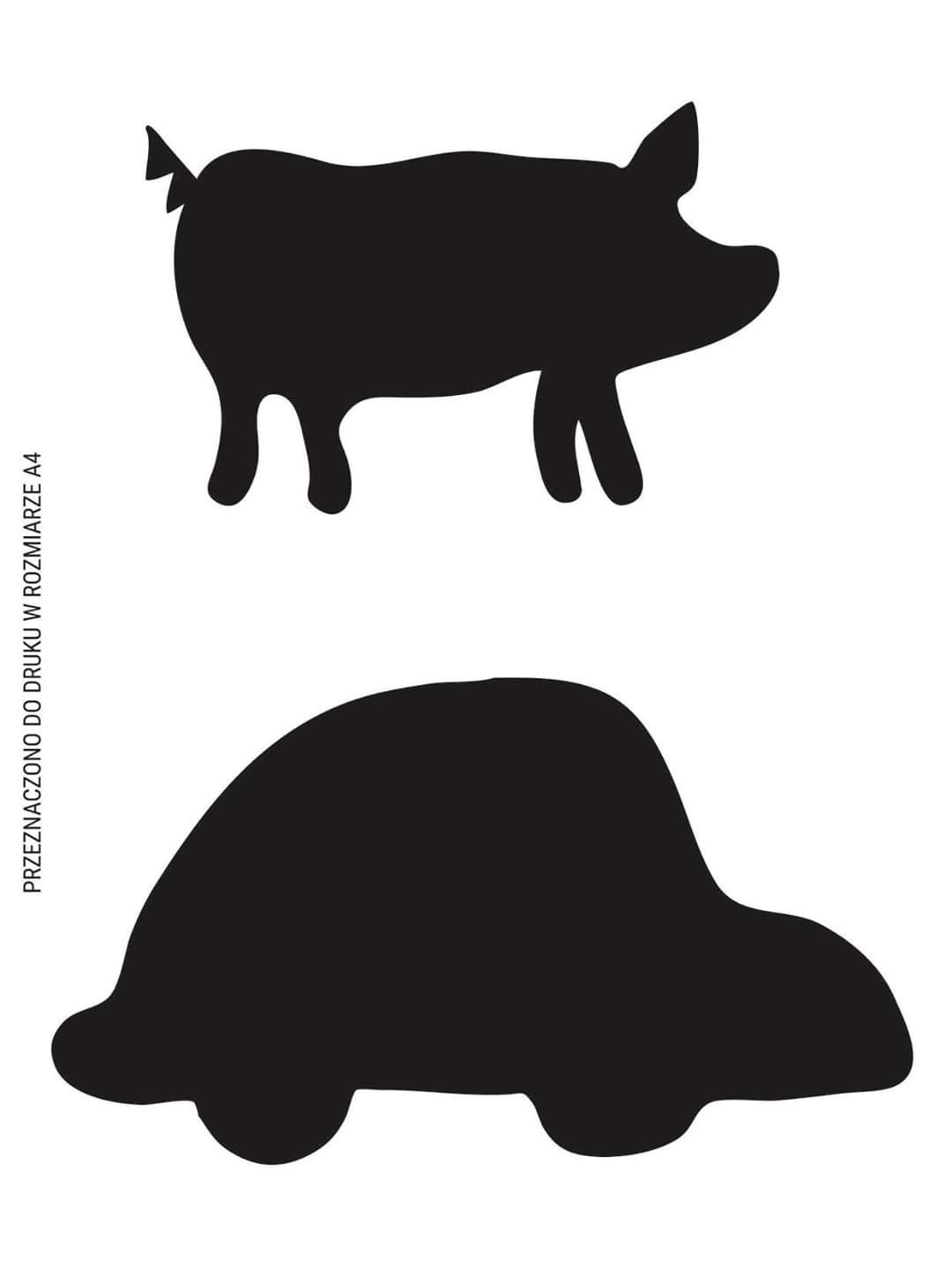 